Recita del RosarioRecita del Rosario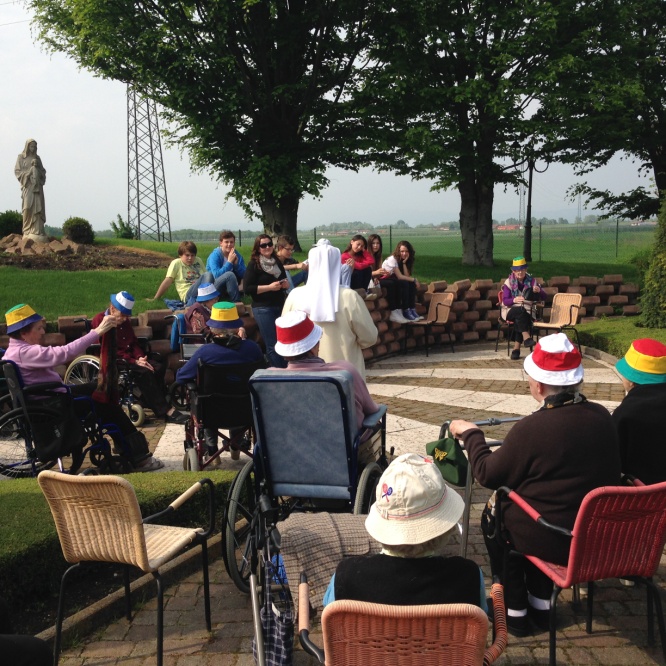 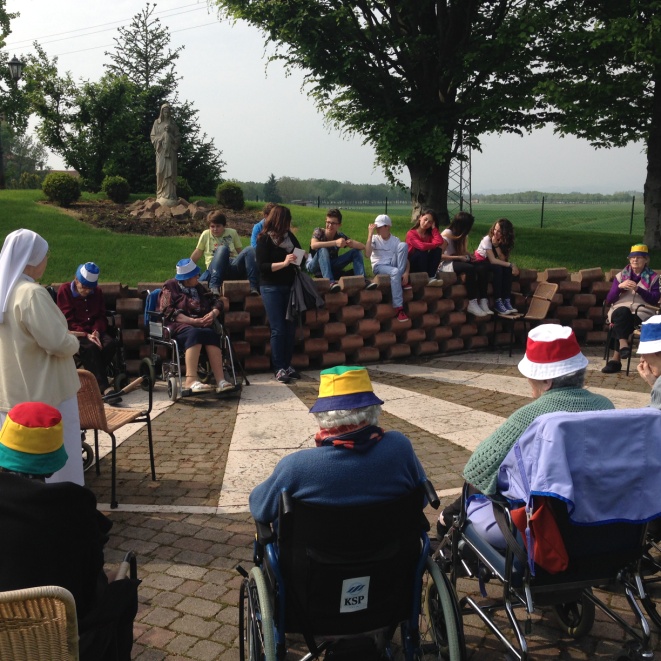 Giro per il parco..Prendendo la patenta della carrozzina..Giro per il parco..Prendendo la patenta della carrozzina..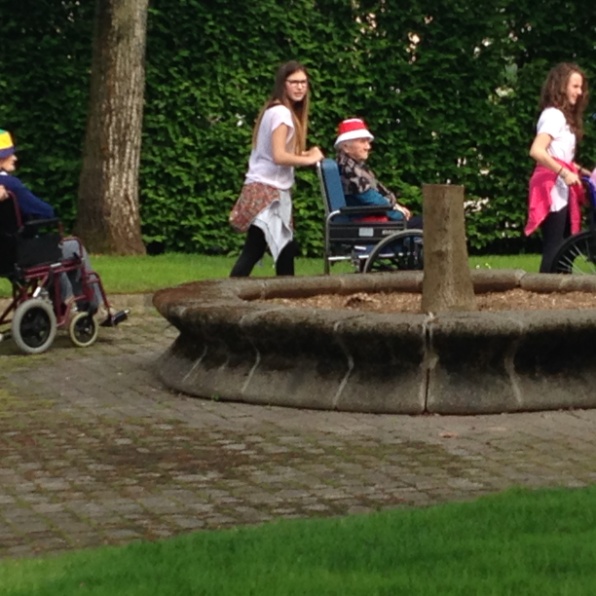 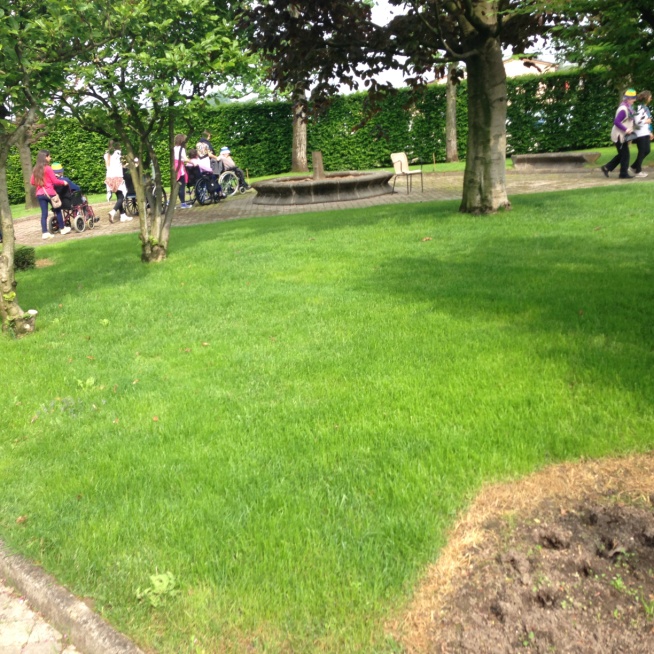 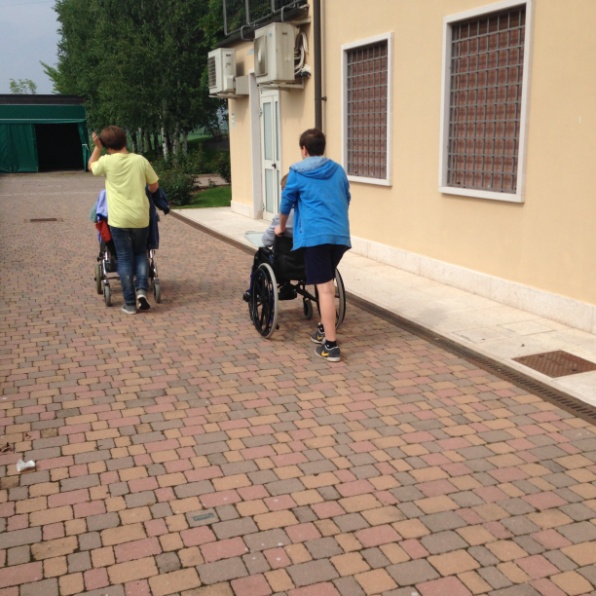 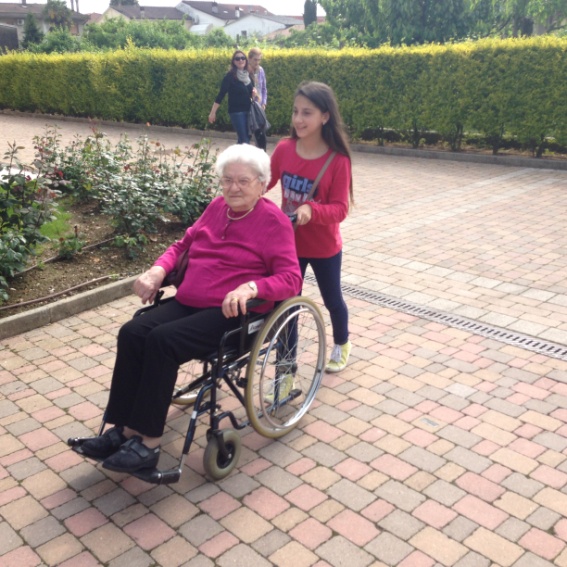 